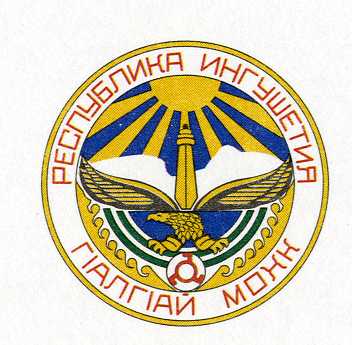 ЗАСЕДАНИЕколлегии Министерства имущественных и земельных отношений Республики Ингушетияг. Назрань 	            		                                                    26 мая  .пр. Базоркина, 70   			        					14.30ПРОГРАММА:14:15-14:30Регистрация       ЗАСЕДАНИЕ КОЛЛЕГИИ14:35-14:40Приветственное слово заместителя Председателя Правительства Республики ИнгушетияГойгова Асхапа Абдурахмановича14:40-14:45Приветственное слово министра имущественных и земельных отношений Республики Ингушетия Цечоева Мадина МагометовнаВыступления:14:45-15:0015:00-15:101. «О результатах финансово-хозяйственной деятельности ГУПов за 2014 год»Докладчик: Плиев Мусса Асхабович – начальник отдела управления госсобственностью министерства имущественных и земельных отношений Республики Ингушетия (Регламент – 15 мин.)2. О консолидации электросетевого имущества Республики ИнгушетияДокладчик: Тумгоев М.Х. - и.о. председателя комитета промышленности, транспорта связи и энергетики Республики Ингушетия(Регламент – до 10 мин.)15:10-15:20Выступления приглашенных15:20-15:35Обсуждение проекта решения, подведение итогов работы заседания Цечоева Мадина Магометовна  – министр имущественных и земельных отношений Республики Ингушетия 15:35-15:40Заключительное слово заместителя Председателя Правительства Республики Ингушетия Гойгова Асхапа Абдурахмановича15:40Кофе-брейк